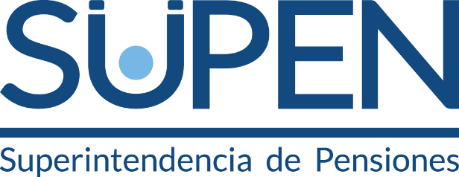 El Informe de Coyuntura y Supervisión del Sistema Nacional de Pensiones, se elabora para atender lo dispuesto en el artículo 38, inciso n) de la Ley N°7523, Régimen Privado de Pensiones Complementarias. La información contenida en este documento es propiedad intelectual de la Superintendencia de Pensiones (SUPEN) y de uso reservado para el Consejo Nacional de Supervisión del Sistema Financiero (CONASSIF). Dicha información podría ser de carácter confidencial o tener derechos reservados y privilegios legales asociados. La SUPEN no se hace legalmente responsable de la transmisión incorrecta de la información aquí contenida. La confección del documento estuvo a cargo de la División de Planificación y Normativa de la SUPEN. Cualquier duda a consulta sobre este documento favor canalizarla a la dirección de correo: Supen@Supen.fi.crResumen ejecutivoEl presente informe describe los principales hechos durante el segundo trimestre de 2018. Para los regímenes básicos, la composición de la cartera se encuentra concentrada prácticamente en Sector Público: Banco Central de Costa Rica, Ministerio de Hacienda y en entidades de tipo público (financieras o no).La cantidad de pensionados que deben optar por algún producto de beneficios en el Régimen Complementario de Pensiones (ROP) continúa aumentando. Cifras del sistemaLa presente sección detalla los aspectos más relevantes durante el segundo trimestre sobre las variables que determinan la coyuntura actual del Sistema Nacional de Pensiones (SNP).El Sistema Nacional de Pensiones más el Fondo de Capitalización Laboral (FCL) cuentan a junio 2018 con recursos administrados por un total de 12,5 billones de colones. El monto total administrado corresponde al 38% del Producto Interno Bruto a junio 218. Se debe tomar en consideración que el llamado Segundo Pilar, compuesto por el ROP y fondos ocupacionales complementarios especiales, representa el 18,7% del PIB, mientras los regímenes del Primer Pilar administran el 16,5%, el monto restante corresponde al FCL.A la mitad de 2018 los cuatro regímenes básicos (Invalidez, Vejez y Muerte, Poder Judicial, Magisterio Nacional y Bomberos) administran 5,5 billones de colones. Por su parte, el segundo y tercer pilar administran 6,5 billones de colones.Cuadro 1Sistema Nacional de Pensiones y Fondo de Capitalización LaboralActivos por PilarPopular Pensiones OPC administra 2,0 billones de colones, lo que representa el 36,58% de los recursos totales administrados por el ROP (2,27 billones si se incluyen FCL y voluntarios). El Régimen de Invalidez, Vejez y Muerte administrado por la Caja Costarricense de Seguro Social (CCSS) administra 2,5 billones de colones.Gráfico 1Activos de por entidad el Segundo Pilar(millones de colones)InversionesComposición de carterasLa cartera total (sin incluir carteras de créditos) del SNP equivale a 11,54 billones de colones con una concentración de 7,34 billones invertidos en instrumentos de BCCR y Ministerio de Hacienda y 8,56 billones en Sector Público (74,12% del total de las carteras).Cuadro 2Inversiones por Régimen de Pensiones (millones de colones) Si bien es cierto las inversiones del Régimen Obligatorio de Pensiones se concentran en el Ministerio de Hacienda se observa la presencia de otras inversiones tanto en sector privado como en el sector externo.Gráfico 2ROP, Inversiones por sector y vencimiento(billones de colones)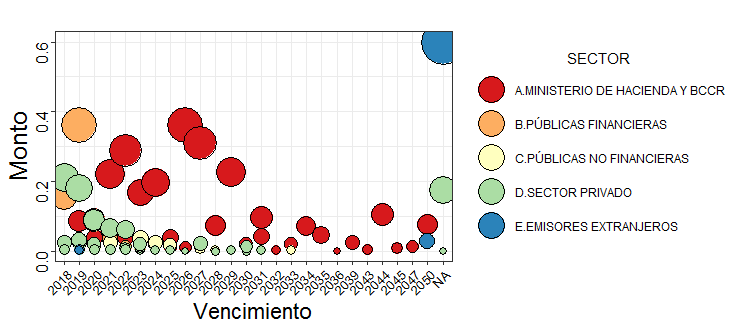 Para los regímenes básicos, la composición de la cartera se encuentra concentrada prácticamente en sector público: BCCR, Ministerio de Hacienda y en entidades de tipo público (financieras o no).Gráfico 2Regímenes Básico, Inversiones por sector(billones de colones)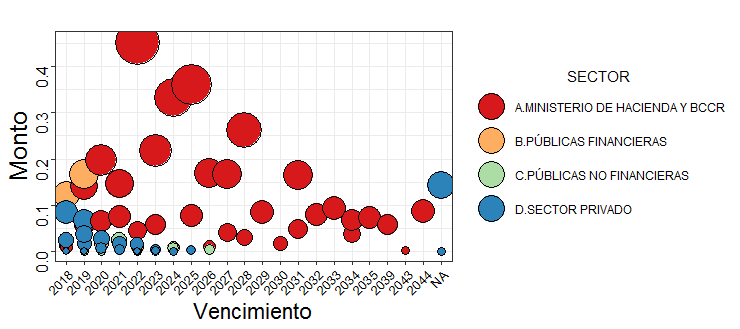 En el caso de fondos colectivos ocupacionales complementarios y el Fondo de Capitalización Laboral muestran una composición más parecida (a nivel de sector) a la del ROP. El Ministerio de Hacienda es el emisor más importante de las carteras de inversión, junto con el Banco Central de Costa Rica. El promedio ponderado por activo administrado representó 63,71% de la cartera. De acuerdo con el Gráfico 2 se observan importantes vencimientos entre el 2020 y el 2027.  Gráfico 3 Inversiones por sector según tipo de fondos(porcentaje)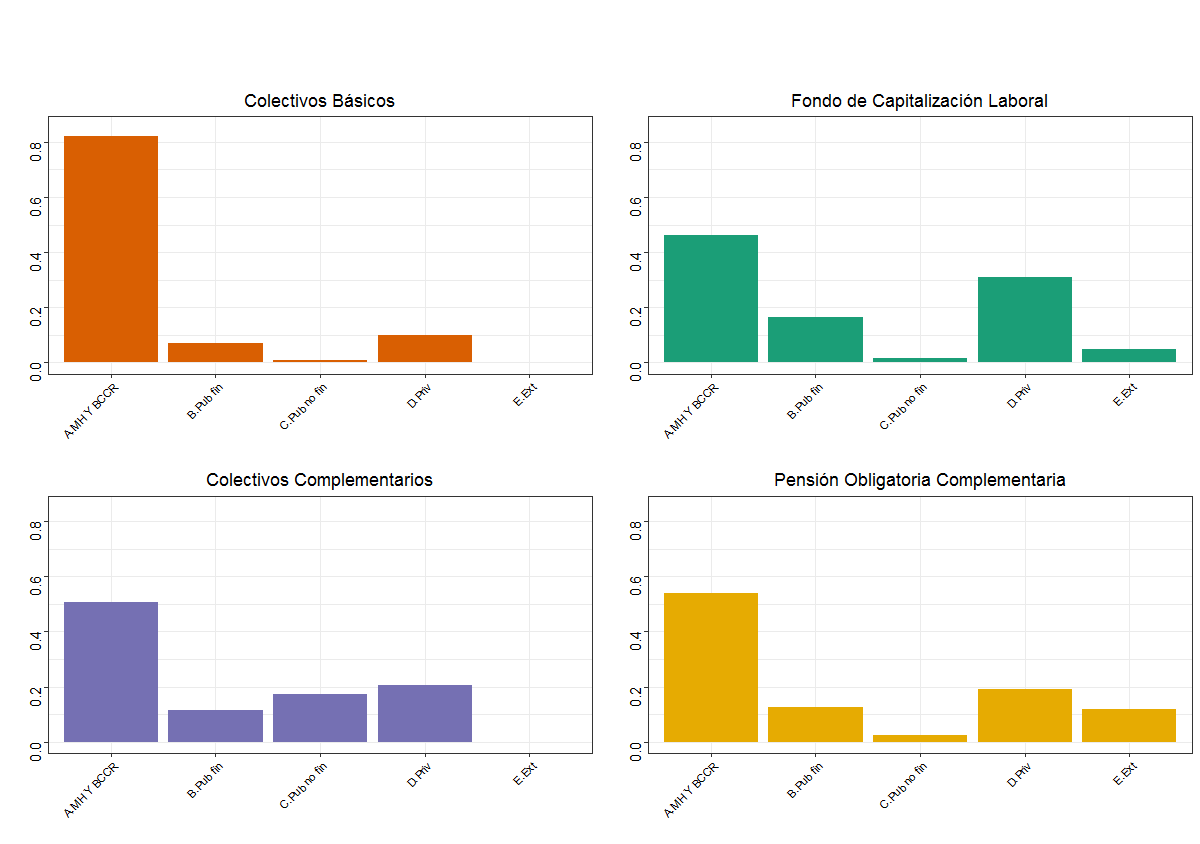 Comparación de carteras por entidad y añoEvaluación de la situaciónMediante el uso de agrupamientos se realiza una clasificación de los diferentes fondos obligatorios de pensiones (ROP), de acuerdo con determinada estrategia del manejo de activos (composición de cartera). Lo anterior para describir las estrategias a través del tiempo y las rentabilidades que han obtenido, según variedad y cantidad de instrumentos, por sector, emisor, tipo, plazo al vencimiento.  Es importante señalar que se busca realizar agrupamientos en diferentes periodos para visualizar los momentos en que se diferencian.Para realizar lo anterior, se cuenta con datos disponibles desde el 2002 hasta diciembre 2017. Adicionalmente utilizaría datos de rentabilidades de los fondos para una vez agrupados.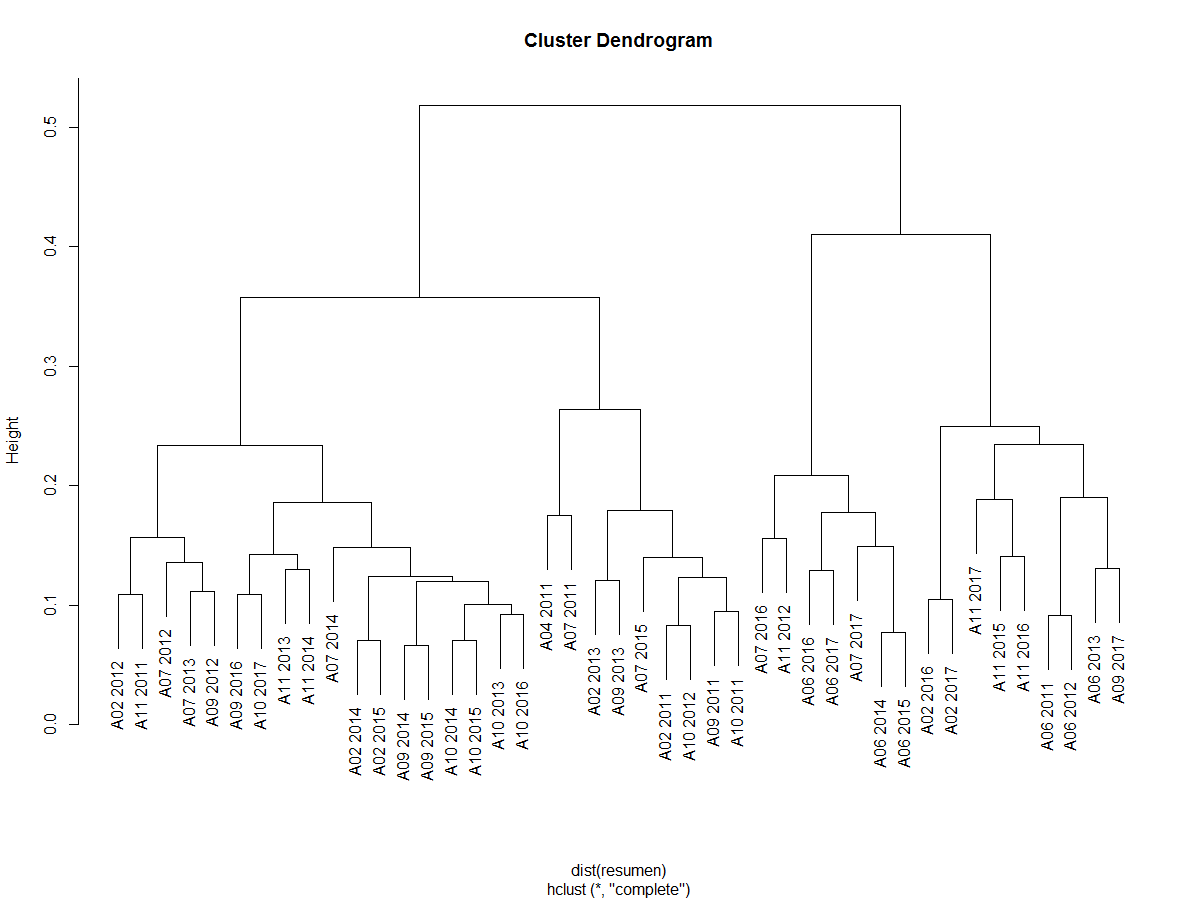 Explicación de lo observadoLos agrupamientos muestran dos grupos, al menos durante la mayoría de los períodos. Esto indica dos grupos con similitudes internas en sus estrategias de inversión (composición de cartera). El cambio en las composiciones hace que las agrupaciones varíen lo largo del tiempo.Fondos de las entidades Popular Pensiones OPC y CCSS-OPC En un clúster encontramos los fondos administrados por Popular Pensiones y CCSS-OPC. A lo largo del tiempo el fondo gestionado por Vida Plena OPC muestra mayores similitudes a los fondos antes mencionados. Las carteras de los fondos (Popular Pensiones y CCSS-OPC) se diferencian (ver gráficos anteriores: periodo 2017) de las demás por la inversión en valores extranjeros. La incorporación de estos instrumentos se produce después del 2014. Sin embargo, en los años 2011 y 2012 habían incursionado en mercados extranjeros, pero principalmente en renta fija. Esto origina cambios en las agrupaciones conforme se van incorporando este tipo de instrumentos nuevamente a las carteras. A lo largo del tiempo BN-Vital OPC y BCR-Pensión se agrupan, hasta 2017 donde BN-Vital OPC incrementa su posición en el extranjero.Nuestra interpretación de los agrupamientos, nos indica dos grupos con estrategias de inversión diferentes. Los que han ido invirtiendo mayores porcentajes de valores extranjeros en sus carteras y los otros han mantenido una diversificación de carteras basada en el mercado local.BCR-Pensión OPC continúa sin incorporar estos valores dentro de su cartera.Gráfico 4 Régimen Obligatorio de Pensiones, Inversiones por sector (Porcentajes)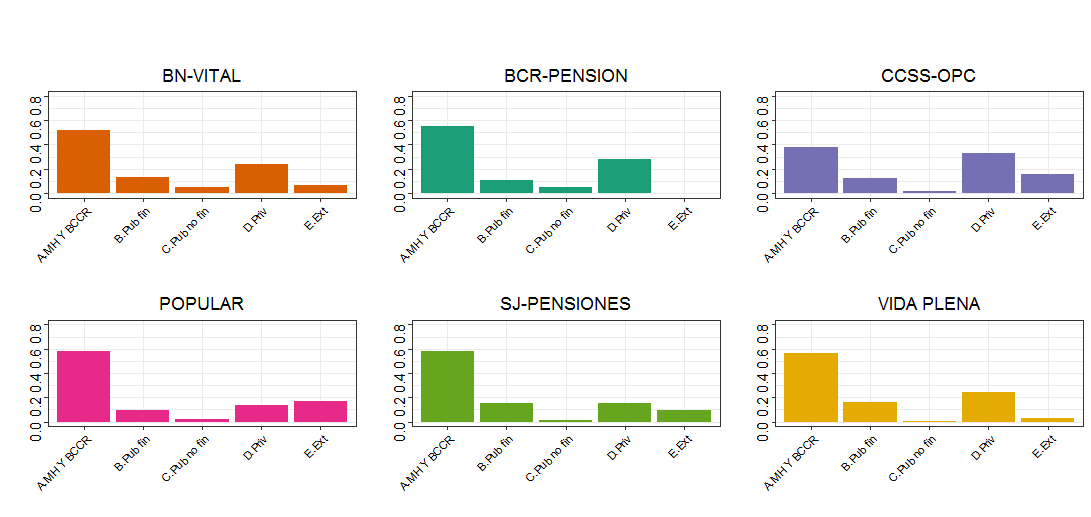 Duración y plazos al vencimientoEn el caso del ROP, la duración modificada es 2.91%.  Sin embargo, varía entre 1,77 para BN Vital OPC y 3,72% para Vida Plena OPC.Cuadro 3ROP: Duración y plazos al vencimiento Para los fondos administrados por el BCR Pensión y el BN-Vital OPC, a pesar de tener los plazos al vencimiento mayores, presentan una duración menor, producto de una mayor participación de las carteras en instrumentos con tasas ajustables, cuya duración se limita como máximo al plazo de cupón (6 meses).Cuadro 4ROP: Distribución porcentual de cartera por tipo de instrumento: RentabilidadDurante el 2018 ha continuado, aunque en menor medida, el aumento las tasas locales, afectando el valor de los activos que conforman los portafolios y por tanto su rentabilidad.Plusvalías y minusvalías Las minusvalías no realizadas en las inversiones locales han aumento a lo largo del 2018 (disminución del valor de las carteras). Esta disminución en el precio de los instrumentos locales ha representado cerca de ¢15.000 millones. Adicionalmente, las plusvalías en valores extranjeros han disminuido en ¢21.900 millones. Cuadro 7:Régimen Obligatorio de Pensiones: Plusvalías y Minusvalías(millones de colones)Rentabilidades a 3, 5 y 10 añosSe pospuso, hasta diciembre de 2018, la aplicación del acuerdo sobre el cambio en el uso de la rentabilidad de los fondos para fines de información o publicidad y el contenido mínimo de los estados de cuenta, (ver sección de normativa) de manera tal que la rentabilidad presentada en los estados de cuenta muestre plazos mayores (3, 5 y 10 años), más acordes con el horizonte de inversión de largo plazo de los fondos de pensiones.Pensionados Pensionados por el Régimen Obligatorio de Pensiones ComplementariasEl número de pensionados ha venido aumentando año a año. Se presentan las tres categorías: retiro total, retiro programado y retiro permanente. Los retiros programados alcanzaron los 2 456 movimientos en junio del 2018. Por su parte, la renta permanente tuvo un total de 1 721 pensionados.Cuadro 9:Pensionados del Régimen Obligatorio de Pensiones ComplementariasPilaresJunio 2018(billones de colones)Primer Pilar5,5Segundo Pilar6,2Tercer Pilar0,3Capitalización Laboral0,5Total12,5Tipo de fondoDisponibilidadesEmisores extranjerosInstituciones públicas no financierasInstituciones públicas financierasMinisterio de Hacienda y BCCRSector PrivadoTotalREGIMENES BÁSICOS FRIVM  0  0  91 123 1881 824 499 104 3682 052 146REGIMENES BÁSICOS FCCMN 2 690  0 9 008 129 8941 553 732 314 3452 009 669REGIMENES BÁSICOS FPJ  0  0 24 345 82 852 353 849 24 016 485 063REGIMENES BÁSICOS Bomberos  31  0 3 100 8 180 22 311 12 415 46 037REGIMEN OBLIGATORIO DE PENSIONES COMPLEMENTARIAS 43 174 630 856 133 198 653 6262 807 0731 030 4655 298 391REGIMENES ESPECIALES y OTROS 6 486  0 123 914 95 206 407 965 176 134 809 706VOLUNTARIOS 8 824 8 966 8 682 36 121 155 614 107 099 325 306Sub Total 61 205 639 821 302 3381 129 0677 125 0421 768 84411 026 317FONDOS DE CAPITALIZACION LABORAL 17 177 24 960 8 171 81 538 229 354 155 957 517 156Total  78 382 664 781 310 5091 210 6057 354 3961 924 80011 543 474Código EntidadA02BN Vital OPCA06Popular Pensiones OPCA07Vida Plena OPCA09Bac-San José PensionesA10BCR-PensiónA11CCSS-OPCOPERADORADuraciónDuración           ModificadaPlazo al vencimiento (años)BN-VITAL OPC1,771,726,92POPULAR PENSIONES OPC3,633,475,71VIDA PLENA-OPC3,723,585,28BAC SJ PENSIONES3,473,327,32BCR-PENSIÓN2,572,496,48CCSS-OPC4,033,885,98ROP3,022,916,26BCR-PENSIONBN-VITALCCSS-OPCPOPULAR PENSIONES OPCBAC SJ PENSIONESVIDA PLENA OPCCero Cupón0,000,000,000,003,683,01Tasa Fija75,7762,9895,9189,0581,8193,26Tasa Variable24,2337,024,0910,9514,513,73Total100,00100,00100,00100,00100,00100,00FechaDisponibilidadesInversionesPlusvalías valores NacionalesPlusvalías valores ExtranjerosTotal31/01/201848 3854 957 655-7 75729 54821 79128/02/201878 0204 923 577-14 74810 084-4 66231/03/201879 8865 109 805-19 971213-19 75830/04/201874 5665 158 930-21 2859 315-11 97031/05/201852 0485 197 840-24 00011 951-12 04930/06/201842 6385 241 229-22 7937 651-15 142Cuadro 8:ROP: Rentabilidades nominales (porcentajes)Cuadro 8:ROP: Rentabilidades nominales (porcentajes)Cuadro 8:ROP: Rentabilidades nominales (porcentajes)Cuadro 8:ROP: Rentabilidades nominales (porcentajes)Cuadro 8:ROP: Rentabilidades nominales (porcentajes)Cuadro 8:ROP: Rentabilidades nominales (porcentajes)3 años5 años10 añosHistóricoAnual31 de diciembre 20178,539,148,8912,146,4930 de junio 20187,787,908,8811,985,94Planes de beneficios, 2011-2018Pensionados (en personas)Planes de beneficios, 2011-2018Pensionados (en personas)Planes de beneficios, 2011-2018Pensionados (en personas)Planes de beneficios, 2011-2018Pensionados (en personas)Planes de beneficios, 2011-2018Pensionados (en personas)Planes de beneficios, 2011-2018Pensionados (en personas)Planes de beneficios, 2011-2018Pensionados (en personas)Planes de beneficios, 2011-2018Pensionados (en personas)Planes de beneficios, 2011-2018Pensionados (en personas)20112012201320142015201620172018Retiro total**8 31910 28210 87110 80211 99312 75613 4407 554Retiro programado   8 24 66 231 390 5671 4492 453Renta permanente 4 9 79 127 333 9841 5241 721Monto promedio pensión (miles de colones)Monto promedio pensión (miles de colones)Monto promedio pensión (miles de colones)Monto promedio pensión (miles de colones)Monto promedio pensión (miles de colones)Monto promedio pensión (miles de colones)Monto promedio pensión (miles de colones)Monto promedio pensión (miles de colones)Monto promedio pensión (miles de colones)Retiro total**2 1852 8383 3814 1004 5645 3496 0236 794Retiro programado 21 41 58 76 80 77 69 67Renta permanente 206 95 144 80 102 93 66 60**Utilizando únicamente retiros superiores a ¢300.000**Utilizando únicamente retiros superiores a ¢300.000**Utilizando únicamente retiros superiores a ¢300.000**Utilizando únicamente retiros superiores a ¢300.000Fuente: Superintendencia de PensionesFuente: Superintendencia de PensionesFuente: Superintendencia de PensionesFuente: Superintendencia de PensionesFuente: Superintendencia de PensionesFuente: Superintendencia de PensionesFuente: Superintendencia de Pensiones